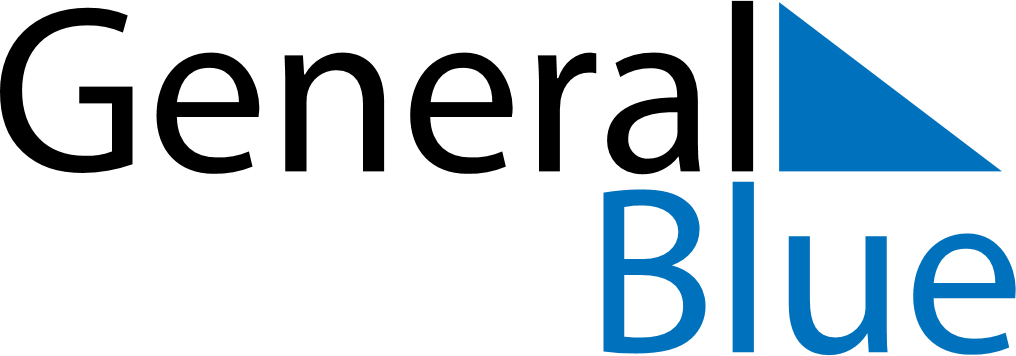 October 2023October 2023October 2023October 2023KenyaKenyaKenyaMondayTuesdayWednesdayThursdayFridaySaturdaySaturdaySunday123456778910111213141415Moi Day1617181920212122Mashujaa Day23242526272828293031